Annex No.1.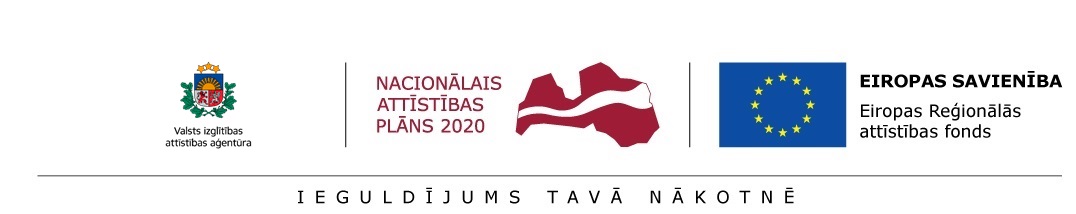  Form for the report of evaluation of the scientific quality of interim results of the implementation progresses of the post-doctoral research applications (completed in English)The following annexes shall be appended to the report:1) printouts of submitted scientific articles and publications (if applicable) and copies of documents supporting the submission (for example, electronic letter);2) developed technological regulations/descriptions (if applicable);3) information on submitted patent applications (if applicable);4) …5) …Title of the Research Application:Number and title of the specific aid objective/measure selection:1.1.1. Measure 1.1.1.2 “Aid to Post-Doctoral Research” of the Specific Aid Objective “To increase the research and innovative capacity of scientific institutions of Latvia and the ability to attract external financing, investing in human resources and infrastructure” 1.1.1. Measure 1.1.1.2 “Aid to Post-Doctoral Research” of the Specific Aid Objective “To increase the research and innovative capacity of scientific institutions of Latvia and the ability to attract external financing, investing in human resources and infrastructure” Implementer of the Research Application:Registration number/Taxpayer registration number:Type of the implementer of the Research Application:Type of the Research ApplicationResearch categoryField, sub-field of scienceStrategic priority or area of smart specialisationClassification of the implementer of the research application in accordance with NACE general classification of economic activity:NACE codeTitle of the economic activityClassification of the implementer of the research application in accordance with NACE general classification of economic activity:CodeClassification of the research application in accordance with NACE general classification of economic activity:CodeResearch Application identification No.:1  SECTION – IMPLEMENTATION DESCRIPTION OF THE RESEARCH APPLICATIONSummary of research application: objective of the research application, main activities/work packages, duration, total costs and planned results. Progress in achieving the objective of the research application, implementation progress of the main activities and achieved results.2  SECTION – SCIENTIFIC QUALITY2.1. Clarity of objectives of the research application: is the implementation process of the research application aimed at achieving the objectives and results planned in the applicationTable 12.2. Correspondence of the methodology of the research application for achievement of the objective and results of the application: whether methodology used in the research application is appropriate for achievement of the goal and end results of the research application2.3. Result clarity and scientific quality of the research application: whether achieved research results are clear and unmistakable; scientific quality is appropriate, taking into account the scientific value, level of novelty of the achieved results3  SECTION - SOCIO-ECONOMIC INFLUENCE3.1. Social and economic influence of the achieved results of the research applications: whether results of the research application have promoted development of the post-doctoral researcher, implementer of the research application, cooperation partner, scientific or economic sector, RIS3 objectives, society3.2. Achievements in dissemination of the results of the research application and in knowledge or technology transfer measures4  SECTION – IMPLEMENTATION QUALITY4. Implementation quality of the research application: efficiency of the used resources, implementation progress of performed activities and quality of management systemTable 2. Implementation progress of the performed activities of the research application*: progress of activities, completed tasks, performed deliverables, achieved milestones, time of completion and verification methodTable 2. Implementation progress of the performed activities of the research application*: progress of activities, completed tasks, performed deliverables, achieved milestones, time of completion and verification methodTable 2. Implementation progress of the performed activities of the research application*: progress of activities, completed tasks, performed deliverables, achieved milestones, time of completion and verification methodTable 2. Implementation progress of the performed activities of the research application*: progress of activities, completed tasks, performed deliverables, achieved milestones, time of completion and verification methodTable 2. Implementation progress of the performed activities of the research application*: progress of activities, completed tasks, performed deliverables, achieved milestones, time of completion and verification methodTable 2. Implementation progress of the performed activities of the research application*: progress of activities, completed tasks, performed deliverables, achieved milestones, time of completion and verification methodTable 2. Implementation progress of the performed activities of the research application*: progress of activities, completed tasks, performed deliverables, achieved milestones, time of completion and verification methodTable 2. Implementation progress of the performed activities of the research application*: progress of activities, completed tasks, performed deliverables, achieved milestones, time of completion and verification methodNo.Activity (work package) of the research application in accordance with the work plan specified in Section 1.5 of the research application and Annex No. 4/Research proposal”, Section 3.1*Progress description of the work packageAchieved resultResult in numerical valueResult in numerical valueInvolved partners (if applicable)Information on what still needs to be done to implement the research applicationNo.Activity (work package) of the research application in accordance with the work plan specified in Section 1.5 of the research application and Annex No. 4/Research proposal”, Section 3.1*Progress description of the work packageAchieved resultResult achieved at the interim moment of scientific qualityPlans for interim period of the research applicationInvolved partners (if applicable)Information on what still needs to be done to implement the research application1.1.1Task 11.2.Task 22.…Table 3.1Table 3.1Table 3.1Table 3.1Table 3.1Table 3.1Table 3.1Table 3.1Budget summary of the research application not related to economic activity:Budget summary of the research application not related to economic activity:Budget summary of the research application not related to economic activity:Budget summary of the research application not related to economic activity:Budget summary of the research application not related to economic activity:Budget summary of the research application not related to economic activity:Budget summary of the research application not related to economic activity:Budget summary of the research application not related to economic activity:CodeTitle of the cost itemApplication of unit costs (applicable or not applicable*)Quantity Quantity UnitCosts of the research applicationCosts of the research applicationCodeTitle of the cost itemApplication of unit costs (applicable or not applicable*)Envisaged in research applicationInterimUnitEnvisaged in research applicationInterimCodeTitle of the cost itemApplication of unit costs (applicable or not applicable*)Envisaged in research applicationInterimUnitEnvisaged in research applicationInterim1.Remuneration costs for the implementation personnel of the research application (post-doctoral researcher’s gross salary + employer’s compulsory social insurance contributions)Not applicable“amount of salary per month”2.Implementation costs of the research application (Research costs)Applicable800003.Administration and infrastructure maintenance costs of the research applicationApplicable/Not applicable185.83/shall not exceed 5% from the total eligible costs of the research application004.Investment in kind (shall not exceed 5% from the eligible costs of the research application)(If applicable)004.1.Fixed assets (tangible assets)4.2.Assigned materials (tangible assets)4.3.Professional activities related to research within the framework of the research applicationTotal00Table 3.2Table 3.2Table 3.2Table 3.2Table 3.2Table 3.2Table 3.2Table 3.2Table 3.2 Budget summary of the research application related to economic activity Budget summary of the research application related to economic activity Budget summary of the research application related to economic activity Budget summary of the research application related to economic activity Budget summary of the research application related to economic activity Budget summary of the research application related to economic activity Budget summary of the research application related to economic activity Budget summary of the research application related to economic activity Budget summary of the research application related to economic activityCodeTitle of the cost itemQuantityUnitCosts of the research applicationCosts of the research applicationCosts of the research applicationCosts of the research applicationCosts of the research applicationCodeTitle of the cost itemQuantityUnitEnvisaged in research applicationEnvisaged in research applicationEnvisaged in research applicationInterimInterimCodeTitle of the cost itemQuantityUnitEligibleNon-eligibleTotalEligibleNon-eligibleTotal1.Remuneration costs for implementation personnel of the research application0000001.1.Post-doctoral researcher’s salary (gross + employer’s compulsory social insurance contributions)001.2.Salaries of researchers, technical and auxiliary staff, as far as they are employed for implementation of the research application (gross + employer’s compulsory social insurance contributions)002.Implementation costs of the research application (Research costs)0000002.1.Costs for materials and raw materials incurred directly as a result of implementing the research application002.2.Outsourcing. Costs for contractual research, knowledge and patents, and other services used only for the purposes of the research application002.3.Costs for tools and equipment of the research application to the extent and according to the time they are used for implementation of the research application;003.Training004.Costs for protection of technology rights (if applicable)00Total000000